STRUCTURER SA PENSEEObjectif : Evaluer et comparer des collections d’objets avec des procédures non numériquesConsigne : Je regroupe les paquets identiques sur une même feuille après les avoir découpé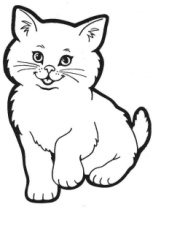 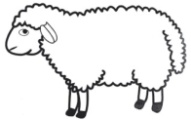 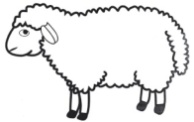 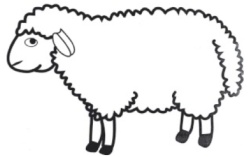 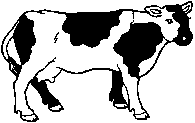 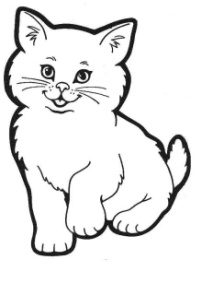 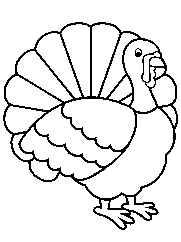 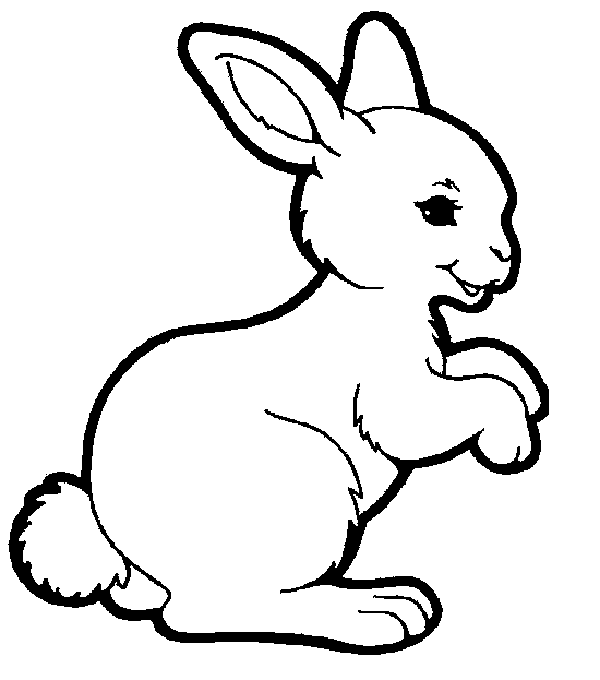 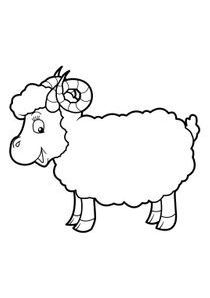 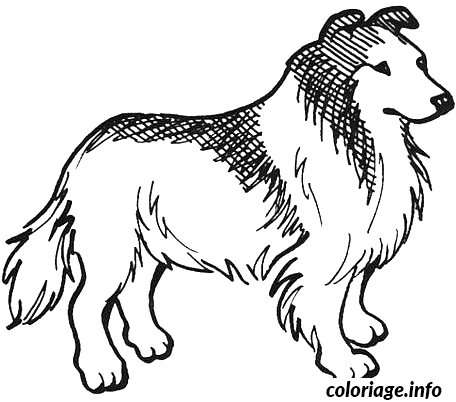 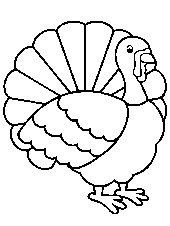 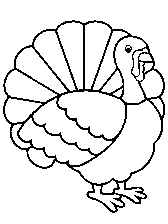 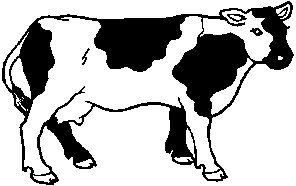 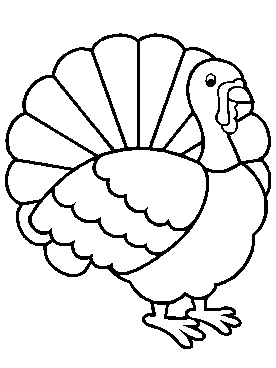 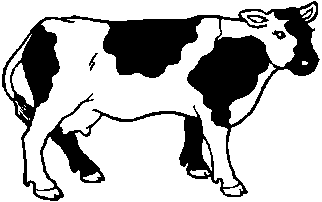 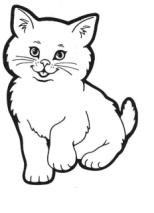 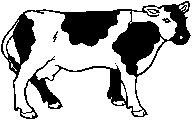 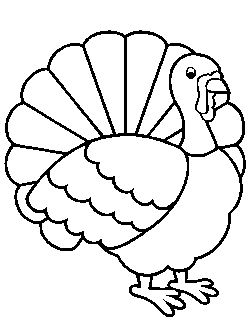 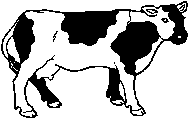 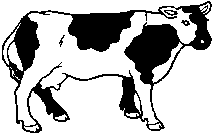 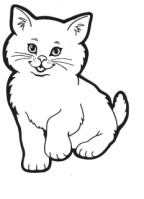 